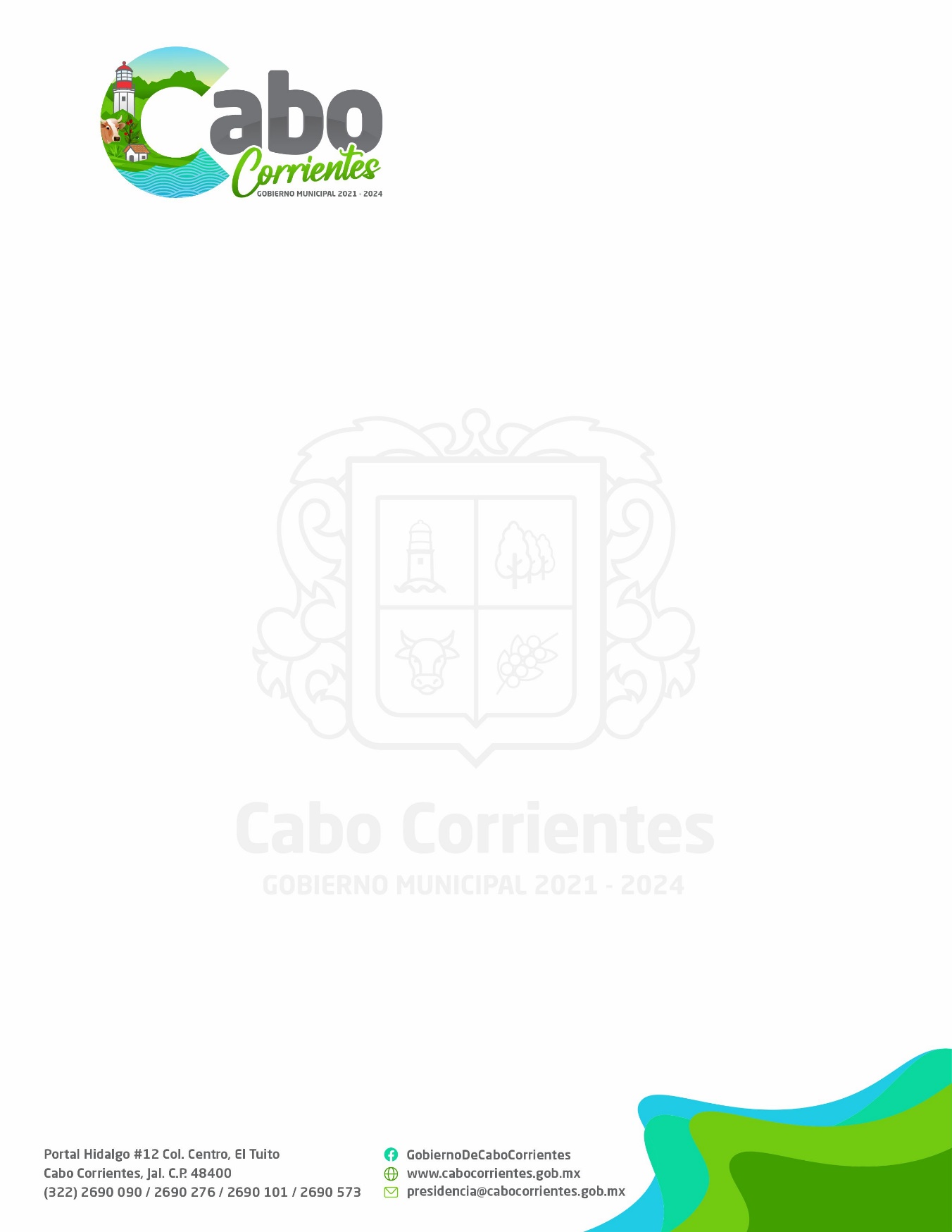 H. AYUNTAMIENTO DE CABO CORRIENTES, JALISCO.INFORME TRIMESTRALDIRECCION JURIDICAENERO, FEBRERO, MARZO 2022.A T E N T A M E N T E“2022, AÑO DE LA ATENCIÓN INTEGRAL A NIÑAS, NIÑOS Y ADOLESCENTES CON CANCER EN JALISCO.”El Tuito, Municipio de Cabo Corrientes, Jalisco;  a 07 de abril del 2022.LIC. SAIRA ADRIANA BRAVO RODRIGUEZ DIRECTORA DE JURIDICODEL H. AYUNTAMIENTO DE CABO CORRIENTES, JALISCOADMON. 2021-204DEPENDENCIATITULARDIRECCION JURIDICALIC. SAIRA ADRIANA BRAVO RODRIGUEZDATOS DE CONTACTODATOS DE CONTACTODATOS DE CONTACTOAYUNTAMIENTO DE CABO CORRIENTESHORARIO DE ATENCIÓN 09:00A.M.-16:00P.M.  JURIDICO@CABOCORRIENTES.GOB.MX01 322 2690090 EXT. 111AYUNTAMIENTO DE CABO CORRIENTESHORARIO DE ATENCIÓN 09:00A.M.-16:00P.M.  JURIDICO@CABOCORRIENTES.GOB.MX01 322 2690090 EXT. 111AYUNTAMIENTO DE CABO CORRIENTESHORARIO DE ATENCIÓN 09:00A.M.-16:00P.M.  JURIDICO@CABOCORRIENTES.GOB.MX01 322 2690090 EXT. 111EJES DE POLITICA PUBLICAEJES DE POLITICA PUBLICAEJES DE POLITICA PUBLICAPLAN ESTATAL DE DESARROLLO JALISCOPROPOSITO: EJE 4. JUSTICIA Y ESTADO DE DERECHO TEMAS:Seguridad CiudadanaDerechos HumanosProcuración e impartición de justiciaGobernabilidadPLAN ESTATAL DE DESARROLLO JALISCOPROPOSITO: EJE 4. JUSTICIA Y ESTADO DE DERECHO TEMAS:Seguridad CiudadanaDerechos HumanosProcuración e impartición de justiciaGobernabilidadPLAN ESTATAL DE DESARROLLO JALISCOPROPOSITO: EJE 4. JUSTICIA Y ESTADO DE DERECHO TEMAS:Seguridad CiudadanaDerechos HumanosProcuración e impartición de justiciaGobernabilidad	INFORME TRIMESTRAL 	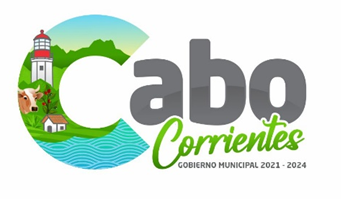 CORRESPONDIENTE A ENERO, FEBRERO Y MARZO 2022Atención al público en generalAtención al público en generalSe contestaron 49 solicitudes de información presentadas mediante la unidad de transparencia Se contestaron 49 solicitudes de información presentadas mediante la unidad de transparencia Elaboración de  oficios Elaboración de  oficios Se proporcionaron asesorías Jurídicas a la CiudadaníaSe proporcionaron asesorías Jurídicas a la CiudadaníaSe elaboraron Convenios de Colaboración  de  Coordinación en Materia de Prácticas Profesionales y Servicio Social con diversas Instituciones EducativasSe elaboraron Convenios de Colaboración  de  Coordinación en Materia de Prácticas Profesionales y Servicio Social con diversas Instituciones EducativasSe elaboró documentación para aceptación de prestadores de Servicio Social en esta Institución Se elaboró documentación para aceptación de prestadores de Servicio Social en esta Institución Elaboración de oficios de aceptación de recomendaciones CEDHJElaboración de oficios de aceptación de recomendaciones CEDHJAnálisis de expedientes jurídicos laboralesAnálisis de expedientes jurídicos laboralesRevisión de Convenios Revisión de Convenios Elaboración de Contratos y ConveniosElaboración de Contratos y ConveniosSe recibieron y atendieron Demandas Laborales en contra de este H. Ayuntamiento de Cabo CorrientesSe recibieron y atendieron Demandas Laborales en contra de este H. Ayuntamiento de Cabo CorrientesReuniones de trabajo  Reuniones de trabajo  Elaboración de citatoriosElaboración de citatoriosElaboración de convenios de conciliaciónElaboración de convenios de conciliaciónOrganización de archivos y expedientesOrganización de archivos y expedientesSe realizaron mediaciones en materia familiar, por petición y apoyo a DIFSe realizaron mediaciones en materia familiar, por petición y apoyo a DIFSe contestaron oficios solicitados por Fiscalía Especializada en Combate a la Corrupción  Se contestaron oficios solicitados por Fiscalía Especializada en Combate a la Corrupción  Se brindó asesoría jurídica en materia familia a ciudadanos por petición y apoyo a DIFSe brindó asesoría jurídica en materia familia a ciudadanos por petición y apoyo a DIFSe enviaron informes solicitados a la Fiscalía General de la Republica Se enviaron informes solicitados a la Fiscalía General de la Republica Se  brindó asesoría Jurídica en Materia AgrariaSe elaboró   Informe de Seguimiento en el Cumplimiento de las Recomendaciones en el Marco de la Observancia de las Políticas Publicas de Acceso de las Mujeres a una Vida Libre de Violencia  en JaliscoSe elaboró   Informe de Seguimiento en el Cumplimiento de las Recomendaciones en el Marco de la Observancia de las Políticas Publicas de Acceso de las Mujeres a una Vida Libre de Violencia  en JaliscoEmisión de Constancias del Servicio Militar Nacional Se elaboró informe solicitado a la Policía Federal Ministerial Se presentó informe bimestral solicitado por la Jefatura de GabineteSe presentó informe bimestral solicitado por la Jefatura de GabineteElaboración de Carta Poder a petición de usuarios Informes de cumplimiento de Preliberado Solicitud de Apoyo a Seguridad Pública Municipal para búsqueda y localización de PreliberadoSolicitud de Apoyo a Seguridad Pública Municipal para búsqueda y localización de PreliberadoReunión de trabajo para la elaboración del Protocolo Cero Municipal en materia de Hostigamiento y Acoso Sexual y LaboralReunión de trabajo para la elaboración del Protocolo Cero Municipal en materia de Hostigamiento y Acoso Sexual y Laboral